MIS 15 AÑOS UN SUEÑO HECHO REALIDAD EN: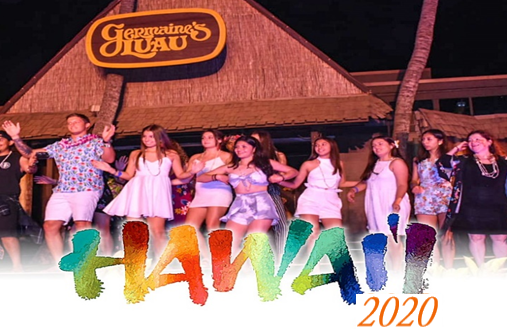 HAWAII Y OESTE AMERICANO 14 DIASSALIDA GARANTIZADA: 19 de junio al 02 de julio 2020Catorce espectaculares días disfrutando de las fantasías que nos ofrecen: La Hermosa Isla de Ohau, en Hawaii - Los Ángeles - Las Vegas – El Grand Canyon del Colorado.VALOR TOTAL DEL PROGRAMA:Porción terrestre :		USD 4.180Tiquete Aéreo + ImpuestosTarifa orientativa :	              USD 2.166                              ITINERARIO DEL VIAJEDía 01 junio 19: BOGOTÁ – LOS ANGELES: A la hora convenida, encuentro en el aeropuerto internacional El Dorado, para tomar el vuelo con destino la Ciudad de Los Ángeles. Traslado al hotel Hilton Garden, cena, alojamiento. Almuerzos y comidas extras en los aeropuertos por cuenta de la quinceañera.Día 02 junio 20: LOS ANGELES – UNIVERSAL STUDIOS. Desayuno en el hotel, a la hora indicada, traslado al famoso parque temático Universal Studios. Podremos conocer los escenarios y trucos donde realizan las películas, entre otros espectáculos que nos ofrece este parque. Almuerzo en el parque por cuenta de la quinceañera. En la noche regreso al hotel, cena, alojamiento.Día 03 junio 21: LOS ANGELES CITY TOUR – HONOLULU: Desayuno, después del check-out en la mañana, a la hora indicada, daremos inicio al tour completo por la ciudad de Los Ángeles visitando sus principales avenidas, las residencias de artistas famosos en Beverly Hills, el Teatro Chino en Hollywood, Rodeo Drive, una de las calles más famosas del mundo, El Distrito Financiero, entre otros sitios de interés turístico y cultural. Almuerzo por cuenta de la quinceañera. Traslado al aeropuerto para tomar el vuelo con destino a la ciudad de Honolulu, capital de la Isla de Oahu, en Hawaii. Llegada, recibimiento con Leí de flores frescas, traslado al hotel Hyatt Waikiki Beach Resort & Spa ubicado en el área de Waikiki, centro turístico por excelencia. Almuerzo por cuenta de la quinceañera. Tarde libre para disfrutar de la piscina en el hotel o la playa. Cena, alojamiento.Día 04 junio 22: HONOLULU CLASES DE SURF – CENA EN HARD ROCK. Desayuno en el hotel. A la hora convenida, clases de Surf con instructores profesionales, disfrutaremos de la playa. Almuerzo por cuenta de la quinceañera. En la tarde, paseo por Waikiki conociendo los diversos atractivos de esta zona turística, cena en Hard Rock Café, alojamiento. Día 05 Junio 23: HONOLULU – PEARL HARBOR – CITY TOUR. Desayuno en el hotel. Excursión cultural a la Base Naval de Pearl Harbor, donde recordaremos el famoso 7 de diciembre de 1941 cuando Japón atacó dicha base, hecho que motivo la entrada de Estados Unidos a la Segunda Guerra Mundial. Traslado en catamarán al monumento donde se encuentra el Arizona uno de los barcos más grandes destruido en este ataque. Almuerzo por cuenta de la quinceañera. Continuamos con la Visita de la ciudad conociendo los diferentes sitios de interés turístico y cultural de la isla, el parque Kapiolani, el Volcán Diamond Head, el área residencial de Kahala, la Universidad de Hawaii, el mirador Tantalus, el distrito histórico y financiero, entre otros. Regreso al hotel, cena, alojamiento.Día 06 junio 24: HONOLULU DIA LIBRE – CENA EN LA PLAYA CON SHOW POLINESICO. Desayuno en el Hotel, mañana libre para disfrutar de las hermosas playas o piscina del Hotel. Almuerzo por cuenta de la quinceañera. En la tarde, a la hora indicada traslado para disfrutar de la cena LUAU, comida típica Hawaiana con su espectacular show con bailes de la cultura Polinésica. Regreso al Hotel, alojamiento.Día 07 junio 25: HONOLULU – CIRCUITO A LA ISLA. Paseo de todo el día. Desayuno en el hotel. En la mañana, salida para descubrir el Hawái que habíamos soñado. Un bello paseo alrededor de la isla conociendo las playas y hermosos parajes que han sido escenario de famosas películas, haremos una parada en la plantación de piña “DOLE”, en el histórico pueblo de Haleiwa en North Shore, famoso por los campeonatos de surf y su hermosa y colorida arquitectura, entre otros. Almuerzo incluido en Haleiwa. En la tarde, seguiremos nuestro recorrido disfrutando otros sitios de interés como es La Granja Tropical de Macadamias donde pararemos para comprar souvenirs y degustar de estas famosas nueces, y el famoso cementerio donde se encuentra el Templo Byodo In, templo budista donado por Japón. Regreso al Hotel, cena, alojamiento.Día 08 junio 26: COMPRAS CENTRO COMERCIAL ALA MOANA – TRASLADO EN LIMUSINA. Desayuno en el hotel. Traslados, ida y regreso en Limusina al Centro Comercial Ala Moana uno de los centros comerciales más grandes de Honolulu donde se encuentran almacenes de grandes marcas, artesanías, etc. Almuerzo por cuenta de la quinceañera en el centro comercial. En la tarde, regreso al hotel. Cena, alojamiento.Día 09 junio 27: HONOLULU DIA LIBRE PARA DESPEDIRNOS DE HAWAII; Desayuno en el hotel, día libre para disfrutar de las hermosas playas hawaianas, la piscina, jacuzzi del hotel, pasear por Waikiki y despedirnos de esta hermosa Isla Hawaiana. Almuerzo por cuenta de la quinceañera. Cena, alojamiento.  Día 10 junio 28: HONOLULU TARDE LIBRE – LAS VEGAS: En la mañana, desayuno en el hotel, alistarnos para realizar el registro de salida. Almuerzo por cuenta de la quinceañera. A la hora indicada traslado al aeropuerto para tomar el vuelo con destino a la ciudad de Las Vegas. Cena en Honolulu (noche a bordo).   Día 11 junio 29: LAS VEGAS – CIRCO DEL SOL K: Recibimiento en el aeropuerto de Las Vegas, traslado al Hotel PARK MGM LAS VEGAS (Antiguamente Montecarlo) ubicado en el Strip. Desayuno, alojamiento. Almuerzo por cuenta de la quinceañera. En la noche, a la hora indicada iremos a uno de los famosos shows del CIRCO DEL SOL “K”. Uno de los circos más visitados en las Vegas con un show espectacular de artes marciales y cultura oriental.  Regreso al Hotel, cena y alojamiento. Día 12 junio 30: LAS VEGAS – PRESA HOOVER – GRAND CANYON, VISITA AL SKY WALK. Desayuno en el hotel. A las 7:30 de la mañana iniciaremos nuestro recorrido hacia el Grand Canyon del Colorado, en autobús con guía de habla hispana. Primera parada, La Presa Hoover, esta represa es una de las obras de ingeniería más grandes del mundo. Podremos pasear y tomar fotos. Segunda parada, El Bosque Joshua Tree, apreciaremos los cactus y la belleza que nos ofrece este desierto. Tercera parada, El Grand Canyon, visitaremos los puntos conocidos como Eagle Point, Guano Point, y el famoso mirador de vidrio el Sky Walk.  Almuerzo incluido en el Rancho. En la tarde, regreso al Hotel en Las Vegas, cena, alojamiento.Día 13 Julio 01: LAS VEGAS – CITY TOUR – COMPRAS EN COCA COLA, M&M Y CENTRO COMERCIAL PLANET HOLLYWOOD. Desayuno, en la mañana visitaremos los almacenes de Coca Cola y M&M, Hard Rock, Marshalls, Ross, Centro Comercial Planet Hollywood. Almuerzo por cuenta de la quinceañera. Regreso al hotel. A la hora convenida, salida para empezar la visita a la capital mundial del juego, recorriendo Las Vegas Boulevard, conocido también como Las Vegas Strip, y los hoteles de gran renombre con sus lujosos lobbies y casinos. Apreciaremos la vida nocturna de esta gran ciudad, los shows callejeros como son el show de agua del Hotel Bellagio, los diferentes shows de los hoteles, el famoso show en el Centro de la Ciudad y muchas atracciones más. Regreso al Hotel, cena y alojamiento.Día 14 julio 02: LAS VEGAS - BOGOTA. Desayuno, después del registro de salida, a la hora indicada, traslado al aeropuerto para tomar el vuelo con destino, a la ciudad de Bogotá. Almuerzo por cuenta de las quinceañeras.FIN DE NUESTROS SERVICIOSNOTA: Suplemento habitación triple.  US 350Opcional fiesta de Quince en Bogotá.Los precios de las tarifas Aéreas están sujetos a cambio sin previo aviso de acuerdo con la regulación de la aerolínea.EL PROGRAMA INCLUYE: Tiquete Aéreo en la ruta Bogotá, Honolulu, Los Ángeles, Las Vegas, Bogotá. Alojamiento en las ciudades de:	 HONOLULU: HOTEL HYATT   7 noches 8días        LOS ANGELES: HOTEL HILTON GARDEN 2 noches, 3 días	LAS VEGAS: HOTEL PARK GMG LAS VEGAS 3 noches, 4 días Todos los traslados terrestres en servicio privadoRecibimiento con Lei de flores frescas en Honolulu Actividades descritas en el programaDesayunos, y Cenas durante todo el recorrido (comidas tipo americano) Almuerzo circuito a la Isla en Honolulu, y Almuerzo en El Grand Canyon del ColoradoGuías bilingües en todas las ciudadesTarjeta de Asistencia Integral al Viajero Video y fotos del viaje.PropinasReunión de integración antes del viaje en Bogotá. Morral de viaje (Obligatorio para uso durante todo el viaje)Cinturón porta dinero y cartuchera porta documentos.EL PROGRAMA NO INCLUYE:2% de Fee Bancario:   USD 84 (10) Almuerzos  Comidas en los aeropuertos.Gastos de carácter personal como: comidas y bebidas extras, lavado y planchado de ropa, llamadas de larga distancia, exceso de equipaje y compras personales. Derechos Consulares de la Visa Americana USD 160 aproximadamente en caso de no tener visa.Tarifas sujetas a cambio sin previo aviso.DOCUMENTACION REQUERIDAPasaporte con código de barras, Vigente.Visa Americana vigente con seis meses mínimo para su caducidad(Se brindará toda la asesoría necesaria en caso de no poseer la visa)2 permisos de salida del País dirigido a Migración Colombia autenticados por los dos padres.2 registro civiles de nacimiento (fiel copia del original, recientes)Carta de Compromiso autenticada (formato entregado por la Agencia)Carta Servicios Hospitalarios (formato entregado por la Agencia.Fotocopia de la Tarjeta de Identidad.Fotocopia Cedulas de los PadresFotocopia de Pasaporte y Visa Americana. FORMA DE PAGO:Porción Terrestre se paga en Dólares Americanos así:Inscripción USD 1.000 abonables al valor total de la porción terrestre.El 17 de abril de 2020 abono del 50% El 15 de mayo de 2020 Fecha límite para cancelar la totalidadTiquete Aéreo: Inscripción $500.000.00 abonables al valor total del tiquete. El tiquete aéreo tarifa neta más impuestos, se cancela en pesos colombianos Al cambio vigente , el día que la aerolínea autoriza su expedición. La tarifa aérea para salidas de grupo es no revisable, no endosable y no reembolsablePENALIDADES POR CANCELACION:60 días antes de la fecha de salida 30% del valor del programa40 días antes de la fecha de salida 50% del valor del programa30 días antes de la fecha de salida 100del valor del programa.Nota: no presentarse en el aeropuerto, abandonar el tour voluntariamente o por enfermedad tiene una penalidad del 100%, Debido a que Los servicios terrestres y hoteles están pagos en base a grupo y acomodación compartida. No habrá reembolso por la parte no disfrutada.